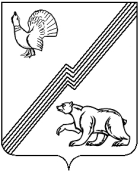 АДМИНИСТРАЦИЯ ГОРОДА ЮГОРСКАХанты-Мансийского автономного округа - ЮгрыПОСТАНОВЛЕНИЕ (проект)от 07 декабря 2022 года 							      № 2572-п
О Порядке определения платы заиспользование земельных участков, находящихся в собственности муниципального образования городЮгорск, для возведения гражданамигаражей, являющихся некапитальнымисооружениямиВ соответствии со статьей 39.36-1 Земельного кодекса Российской Федерации, Федеральным законом от 06.10.2003 № 131-ФЗ «Об общих принципах организации местного самоуправления в Российской Федерации», Уставом города Югорска:1. Утвердить Порядок определения платы за использование земельных участков, находящихся в собственности муниципального образования город Югорск, для возведения гражданами гаражей, являющихся некапитальными сооружениями (приложение).2. Опубликовать настоящее постановление в официальном печатном издании города Югорска и разместить на официальном сайте органов местного самоуправления города Югорска.3. Настоящее постановление вступает в силу после его официального опубликования.Глава города Югорска				                            А.Ю. ХарловПриложение к постановлению администрации города Югорскаот 07 декабря 2022 года №2572-пПорядок определения платы за использование земельных участков, находящихся в собственности муниципального образования город Югорск, для возведения гражданами гаражей, являющихся некапитальными сооружениями (далее - Порядок)1. Общие положения1.1. Настоящий Порядок устанавливает правила определения размера платы за использование земельных участков, находящихся в собственности муниципального образования город Югорск, для возведения гражданами гаражей, являющихся некапитальными сооружениями (далее - некапитальные гаражи), без предоставления земельных участков и установления сервитута, публичного сервитута.1.2. Настоящий Порядок не применяется в случаях:1) предоставления земельных участков для размещения гаражей, являющихся объектами недвижимости, права на которые подлежат государственной регистрации;2) если законодательством установлена иная форма платы за использование земельных участков.2. Определение размера платы2.1. Размер платы за использование земельных участков для возведения некапитальных гаражей устанавливается в договоре об использовании земельного участка для возведения гаража, являющегося некапитальным сооружением (далее – договор), заключаемом между муниципальным образованием городской округ Югорск Ханты-Мансийского автономного округа-Югры, от имени которого действует Департамент муниципальной собственности и градостроительства администрации города Югорска, уполномоченный на предоставление земельных участков, находящихся в собственности муниципального образования город Югорск (далее – уполномоченный орган), и гражданином.2.2. Размер платы за использование земельных участков для возведения некапитальных гаражей определяется по следующей формуле:Р П = КС х С ЗН х (П ЧЗУ / П ЗУ), где:Р П - годовой размер платы, руб.;КС - кадастровая стоимость земельного участка, руб.;С ЗН - ставка земельного налога, установленная для земельных участков с видом разрешенного использования, предусматривающим размещение гаражей, определяемая решением Думы города Югорска, %;П ЗУ - общая площадь земельного участка, кв. м;П ЧЗУ - площадь земельного участка, непосредственно используемая для возведения некапитального гаража, кв. м.2.3. Размер платы за использование земельных участков для возведения некапитальных гаражей изменяется в одностороннем порядке на основании решения уполномоченного органа в связи с изменением кадастровой стоимости земельного участка в составе земель определенной категории на территории города Югорска для вида разрешенного использования земельных участков, допускающего размещение гаражей.2.4. Уполномоченный орган уведомляет лицо, с которым заключен договор, об указанном в пункте 2.3 Порядка изменении размера платы заказным почтовым отправлением с уведомлением на указанный в договоре почтовый адрес, адрес электронной почты (при наличии).